Acceso (acceso.ku.edu)Unidad 3, Un paso másLa música y el baile del caribe de hoy en díaMarc Anthony - Vivir Mi Vida (Official Video)(Música)(Marc Anthony) Si preguntan cuál es tu legado, la búsqueda puede ser complicada, pero en realidad debería ser simple. Yo soy padre, soy hijo, soy hermano, y soy amigo. Yo soy mi música, y tu sonrisa (sonidos de sirenas, griterío de fans: “I love you Marc Anthony!”) Soy las calles de Nueva York y Puerto Rico, trato de tocar la vida de mi gente del mismo modo en que han tocado la mía. Yo vivo para de alguna manera deja mi huella, yo simplemente vivo.Voy a reír, voy a bailarVivir mi vida, la la la laVoy a reír, voy a gozarVivir mi vida, la la la laVoy a reír (¡eso!), voy a bailarVivir mi vida, la la la laVoy a reír, voy a gozarVivir mi vida, la la la laA veces llega la lluviaPara limpiar las heridasA veces solo una gotaPuede vencer la sequíaY para qué llorar, pa’ quéSi duele una pena, se olvidaY para qué sufrir, pa’ quéSi así es la vida, hay que vivirla, la la laVoy a reír, voy a bailarVivir mi vida, la la la laVoy a reír, voy a gozarVivir mi vida, la la la la¡Eso!Voy a vivir el momentoPara entender el destinoVoy a escuchar en silencioPara encontrar el caminoY para qué llorar, pa' quéSi duele una pena, se olvidaY para qué sufrir, pa' quéSi duele una pena, se olvida, la la laVoy a reír, voy a bailarVivir mi vida, la la la laVoy a reír, voy a gozarVivir mi vida, la la la la¡Mi gente!¡Toma!Voy a reír, voy a bailarPa' qué llorar, pa' que sufrirEmpieza a soñar, a reírVoy a reír (¡oho!), voy a bailarSiente y baila y gozaQue la vida es una solaVoy a reír, voy a bailarVive, sigueSiempre pa' lante, no mires pa' atrás¡Eso, mi gente!La vida es unaVoy a reír, voy a bailarVivir mi vida la la la laVoy a reír, voy a gozarVivir mi vida, la la la laThis work is licensed under a 
Creative Commons Attribution-NonCommercial 4.0 International License.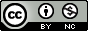 